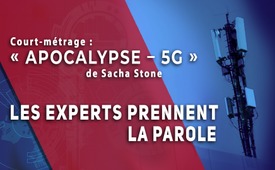 Court-métrage : « Apocalypse – 5G » de Sacha Stone – les experts prennent la parole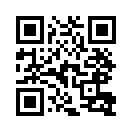 Le documentaire « L’Apocalypse 5G : L'extermination » du réalisateur Sacha Stone a été diffusé sur Kla.TV l'année dernière. Kla.TV reproduit maintenant une version courte de ce documentaire très révélateur. Le court métrage de Sacha Stone met en lumière des faits dramatiques et présente des témoignages de personnalités telles que Mark Steele et Barrie Trower. Découvrez pourquoi la 5G est qualifiée de tueuse et de système d'armes par les experts et les développeurs d'armesLe film documentaire « Apocalypse 5G : L’extermination » du réalisateur Sacha Stone a déjà été diffusé en intégralité sur Kla.TV l'année dernière. Kla.TV reproduit maintenant une version courte de cette vidéo très révélatrice. Le film montre des faits dramatiques et donne des témoignages de personnalités connues. Mark Steele y dit, par exemple : « Je dois vous dire que la 5G est un tueur. Je m'appelle Mark Steele, et pour ceux d'entre vous qui n'ont jamais entendu parler de moi, je suis l'un des plus grands experts mondiaux en matière de systèmes d'armes et d'affichage tête haute. Je suis un expert parce que j'ai inventé ces systèmes ». Maintenant, écoutez parmi d’autres le témoignage explosif de Barrie Trower, ancien spécialiste de la Royal Navy en matière de développement d'armes à micro-ondes.

Il est important de comprendre ce que fait la 5G et ce qu’on nous dit qu’elle fait. L'IEEE écrit dans un document sur la formation de faisceaux que cette technologie a fait bouillir les yeux comme des œufs pendant la Seconde Guerre mondiale. Nous devons tous comprendre que ce sont des armes militaires, ce sont des fréquences d'attaque. C'est tout ce que vous devez savoir à ce sujet. C'est la torture par les micro-ondes. C'est exactement cela !
Mark Steele : «  Je dois vous dire que la 5G est une tueuse. Je m'appelle Mark Steele et pour ceux qui n'ont pas entendu parler de moi, je suis l'un des principaux experts mondiaux en matière de systèmes d'armes et d'affichage tête haute. Je suis un expert parce que j'ai inventé ces systèmes. »
Thomas Joseph Brown : « ... et il s'avère que c'est la même radiation utilisée dans les systèmes d'armes pour disperser les foules. »
Mark Steele : « Ce sont des lentilles de focalisation très puissantes et cela permet à la 5G de faire une carte en 3D de ta maison. La fréquence de 868 MHz est utilisée spécifiquement pour la surveillance du champ de bataille, car le rayonnement sub-gigahertz peut traverser facilement les murs en béton. C'est un système de localisation de cibles. Les antennes en réseaux phasés sont des radars de champ de bataille qui sont extrêmement efficaces pour identifier les cibles sur un champ de bataille et viser ces cibles. Et pas seulement cela, il peut t'attaquer en tant qu'individu, en tant que cible. C'est-à-dire que tout détective travaillant sur une enquête, tout avocat, tout militant travaillant sur quelque chose de controversé est potentiellement en danger de mort. Ces antennes, qui sont montées au-dessus des lampadaires LED, sont déguisées en systèmes de surveillance et sont essentiellement des systèmes d'armes pour le champ de bataille. La première antenne en réseau phasé a été appelée « mammouth ». Elle a été construite par les Allemands pendant la Seconde Guerre mondiale et utilisée pour identifier les avions alliés en approche. Le développement a extrêmement progressé depuis lors. »
Barrie Trower : « J'ai donc compris la guerre avec les ondes millimétriques et comment on peut endommager les gens avec ces appareils et quels dommages ils causent. Les ondes millimétriques étaient alors - et sont toujours - utilisées comme une arme. C'est une arme parfaitement déguisée. Et quand un gouvernement n'aime pas un certain groupe de personnes, par exemple, les femmes qui protestaient à Greenham à cause des missiles américains, elles ont été bombardées d’ondes millimétriques. En Irlande du Nord, des ondes millimétriques ont été orientées sur des catholiques pour les rendre malades. Cela se fait dans le monde entier. C'est une arme qui fait qu’on ne se rend pas compte qu'on se fait tirer dessus parce que la dose est très faible - ce qui est plus dangereux qu'une forte dose. C'est un dosage très faible, et il peut durer un an – mais ces ondes millimétriques à faibles doses suffisent pour provoquer des dommages neurologiques et le cancer. Vous pouvez rendre vos ennemis malades. C'est une arme parfaite pour les gouvernements ».
Thomas Joseph Brown : « Si nous regardons la 5G maintenant, 60 gigahertz : ce sont les fréquences actives des systèmes d'armes utilisés contre les foules, cela retient les gens. Cela ne brûle pas la peau. Mais 60 gigahertz est la fréquence d'absorption de l'oxygène car ils partagent des électrons entre eux. Nous respirons de l'oxygène, quelques atomes d'oxygène. Si nous sommes bombardés par des radiations de 60 gigahertz, cela limite notre absorption d'oxygène et met en danger notre système vivant. »
Max Igan : « Avec la cinquième génération, c'est quelque chose de complètement différent. Ce n'est même plus la même technologie. Ils passent à la technologie millimétrique militaire.
Si vous regardez cette technologie, pour cela vous devriez regarder certaines publications de la DARPA (Defense Advanced Research Projects Agency), ce qu'ils peuvent faire avec celle-ci : au niveau psychologique, de la surveillance, du contrôle des foules, du Active Denial System. Tout ce qu’on peut imaginer, on peut le faire avec la 5G. Toutes les applications militaires qui ont des éléments électromagnétiques, peuvent être mises en œuvre avec la 5G. Et ils tirent avec ces ondes millimétriques sur la population à grande l'échelle. »
Annonceur radio : « Mesdames et Messieurs, le Président des États-Unis d'Amérique ! »
Dwight D. Eisenhower (ancien président des États-Unis d'Amérique - Discours d'adieu de 1961) : « Bonsoir, chers compatriotes ! Au niveau des gouvernements, nous devons nous prémunir contre l'influence indésirable - réfléchie ou non - du complexe militaro-industriel. Le risque d'abus de pouvoir désastreux existe et continuera à exister. Nous ne devons jamais laisser ce fardeau combiné menacer nos libertés et notre processus démocratique ».
Sacha Stone : « Le lien entre les chemtrails et la 5G ? »
Mark Steele : « Tout est lié. Les particules métalliques permettent aux antennes 5G de vous identifier et de vous observer même dans votre maison, 24 heures sur 24, 7 jours sur 7 ».
Sacha Stone : « Ces dernières années - c’est un secret déjà connu de tous -, nous avons été arrosés de ces particules par des chemtrails. Nos corps en ont été couverts, au pire, saturés. Ces particules, dis-tu, créent une sorte de lueur phosphorescente pour que nous soyons détectés dans nos maisons, dans les bunkers, où que ce soit. La 5G sera capable de te trouver n'importe où car ces particules agissent comme une sorte d'antenne ou de balise pour cette technologie »

Mark Steele : « Cela résume exactement l'essentiel. »
Thomas Joseph Brown : « Pendant 20 ans, John Patterson a testé les systèmes numériques, et avec le temps, il a compris les dangers des radiations électromagnétiques. Elles déchirent le champ bioélectrique de ton corps, comme par exemple celui de ton cerveau, de ton système nerveux, de la façon dont tes muscles communiquent. »

Max Igan : « Ces personnes ont été élues par nous, pour gérer l'infrastructure de manière responsable. C'est la seule raison d'être des gouvernements, si d’ailleurs ils ont un but quelconque. Et s'ils ne font pas cela, alors ils n'ont aucune raison d'exister, ils sont inutiles. Alors, nous devrions démolir cette infrastructure. Mais on ne peut pas devenir soi-même un terroriste violent, on doit faire prendre conscience aux gens que ces antennes leur nuisent. Nous n'avons pas besoin de tels débits et ils ne le font pas pour que tu puisses télécharger des films plus rapidement, ils le font parce que cela leur permet de mieux surveiller tout ce que tu fais. Avec cela, ils alimentent un système de valeurs pour les citoyens jusqu’au niveau où ils contrôlent ce que tu penses. »

Claire Edwards : « Selon Olle Johansson, de l'Institut Karolinska en Suède, l'exposition actuelle aux radiations est d'un quintillion. C'est 18 zéros de plus que le rayonnement naturel. L'effet très dangereux des champs électromagnétiques sur la vie biologique a été démontré dans des milliers d'études depuis 1932. Cela suggère que nous nous dirigeons vers une catastrophe sanitaire mondiale pire que celle causée par le tabac et les cigarettes. La 5G est conçue pour émettre un rayonnement électromagnétique concentré et focalisé 100 fois supérieur aux niveaux actuels, comparable à celui des systèmes militaires et qui utilise une énergie dirigée. Une pétition internationale a été lancée par 237 scientifiques spécialistes des champs électromagnétiques de 41 pays, demandant aux Nations Unies, et notamment à l'OMS, de définir rapidement des lignes directrices plus strictes pour une meilleure radioprotection, d'encourager les précautions et d'informer le public sur les risques sanitaires importants. En particulier sur les risques pour les enfants, les fœtus et leur développement. »

Monsieur Blanshan : « Notre pétition évoque également les quelque vingt mille satellites qui seront déployés en orbite basse. Avec ces satellites, le signal 5G atteindra tous les coins de la terre. »

Sacha Stone : « Ok, technologie intelligente : compteurs intelligents, voitures intelligentes, cartes intelligentes... pas si intelligentes, n'est-ce pas ? Que signifie « intelligent » ? »

Mark Steele : « Tout ce qui est associé au terme « intelligent » signifie une technologie secrète pour l'armement militaire résidentiel, c'est ce que signifie intelligent, « SMART » en anglais. Chaque élément de technologie intelligente a été développé pour être utilisé sur le champ de bataille ou pour la surveillance. Il est évident que ces développements doivent être commercialisés pour que les gens les introduisent dans leurs maisons. Il s'agit d'antennes radar, d'antennes radar en réseau phasé. Ce signal radar va tuer toutes les abeilles, toutes les structures biologiques. Elle rendra le bétail et le sol stériles. La terre sera alors sans valeur. Les agriculteurs vont disparaître. Toute la société sera attaquée. Si nous ne pouvons pas produire de la nourriture et si nous tuons toutes les abeilles, nous aurons un sérieux problème. »

Sacha Stone : « En résumé, le déploiement de la 5G de notre très gentil gouvernement, de plusieurs milliard de dollars, est la mise en place d'armes déguisées en moyen de communication. »

Mark Steele : « C'est exactement ça. En plus de cela, c'est du terrorisme écologique. Cela n'a aucune valeur, zéro, de tuer sa population, de détruire la capacité de produire de la nourriture, de tuer toutes les abeilles. Les financiers ont de jolis chiffres sur le papier, mais en réalité, la démence, le diabète, les maladies mentales et autres vont paralyser le pays. Les causes peuvent être et ont déjà été identifiées par la science. »

Sacha Stone : « J'ai rencontré des biologistes cellulaires et moléculaires, des spécialistes en microscopie du sang, des concepteurs d'armes, des militants et des scientifiques, et toutes leurs opinions arrivent à la conclusion suivante : la 5G est très certainement la bataille finale. C'est un outil d'extinction qui sera introduit dans nos foyers, nos écoles et nos rues, jusque dans les cellules de nos corps humains. C'est un danger si immense qu'il est difficile à décrire. Lorsque la 5G est activée, elle se connecte à un grand nombre de satellites en orbite et des millions d'antennes au sol reçoivent le signal, puis le distribuent dans des centaines et des centaines de millions de petites antennes et de lampadaires et dans ta maison, et tu ne sais encore rien de cela aujourd'hui. Les LED dans ta maison contiennent déjà la nano technologie qui reçoit le signal 5G. Et cela va répandre le signal partout. Cela fait exploser le signal en milliards de photons qui attaquent tout simultanément. C'est une technologie cachée. C'est une science invisible. Mais cela signifie, en termes simples, qu’on pourra te voir et te cibler n'importe où dans ta propre maison. Partout sur la surface de la terre, ils pourront te trouver et te cibler. Tu seras visible pour des maîtres invisibles, chacun de nous, à tout moment. »de sak.Sources:Vidéo sur la technologie militaire 5G :
https://www.youtube.com/watch?v=irs2-qRkDeM&feature=youtubeCela pourrait aussi vous intéresser:#5G-TelephonieMobile - Téléphonie mobile - www.kla.tv/5G-TelephonieMobile

#GuerresHybrides - hybrides - www.kla.tv/GuerresHybrides

#FormationNonCensuree - non censurée - www.kla.tv/FormationNonCensureeKla.TV – Des nouvelles alternatives... libres – indépendantes – non censurées...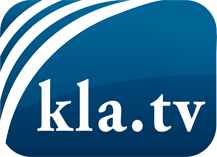 ce que les médias ne devraient pas dissimuler...peu entendu, du peuple pour le peuple...des informations régulières sur www.kla.tv/frÇa vaut la peine de rester avec nous! Vous pouvez vous abonner gratuitement à notre newsletter: www.kla.tv/abo-frAvis de sécurité:Les contre voix sont malheureusement de plus en plus censurées et réprimées. Tant que nous ne nous orientons pas en fonction des intérêts et des idéologies de la système presse, nous devons toujours nous attendre à ce que des prétextes soient recherchés pour bloquer ou supprimer Kla.TV.Alors mettez-vous dès aujourd’hui en réseau en dehors d’internet!
Cliquez ici: www.kla.tv/vernetzung&lang=frLicence:    Licence Creative Commons avec attribution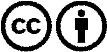 Il est permis de diffuser et d’utiliser notre matériel avec l’attribution! Toutefois, le matériel ne peut pas être utilisé hors contexte.
Cependant pour les institutions financées avec la redevance audio-visuelle, ceci n’est autorisé qu’avec notre accord. Des infractions peuvent entraîner des poursuites.